Министерство культуры и архивного дела Сахалинской областиГБУК СО «Музейно-мемориальный комплекс «Победа»«РЕКОМЕНДОВАНО»	«УТВЕРЖДАЮ»Научно-методический совет	ДиректорГБУК СО умк «Победа»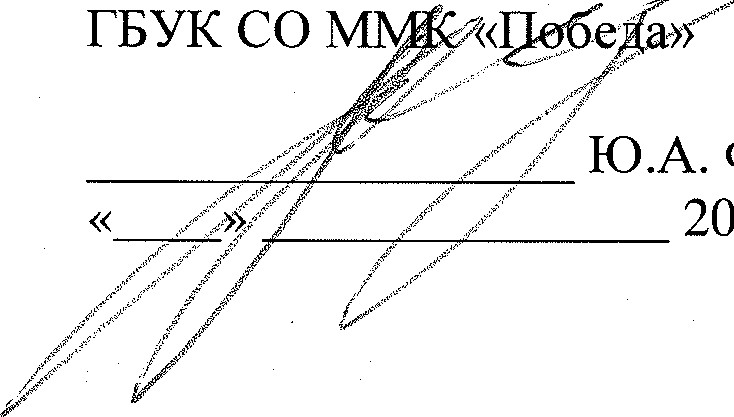 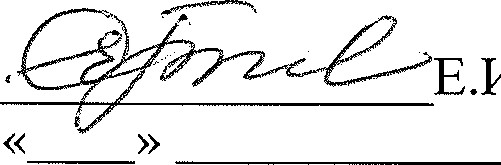 ЕИ. Савельева	Ю.А. Филипенко 2018 г.	2018 г.ПОЛОЖЕНИЕ о Литературном творческом конкурсе «Казалось, было холодно цветам»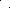 Составители: Другова Ю.В.Южно-Сахалинск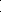 2018 годКонкурс проводится среди учащихся общеобразовательных учреждений по трем возрастным категориям:младшая группа 7-10 лет;средняя группа 11-14 лет;старшая группа 15-17 лет.Конкурс проводится в три этапа:Первый этап: 22 февраля 2018 г. —15 мая 2018 г. — направление конкурсных работ;Второй этап: 16 мая 2018 г.	10 июня 2018 г. — изучение и оценка работ, определение лауреатов и победителей Конкурса, подготовка финала Конкурса;Третий этап: 11 июня - 22 июня 2018 г. проведение финала Конкурса, награждение победителей.Для участия в Конкурсе необходимо направить:заявку участника (Приложение 1);-письменную работу в форме литературного эссе, стихотворения или сочинения (рассказа).Итоги Конкурса подводятся до 20 июня 2018 года.Победители Конкурса (по одному в каждой возрастной группе), лауреаты, занявшие 2-е и 3-е место вместе с родителями (сопровождающим) приглашаются в ГБУК СО «Музейно-мемориальный комплекс «Победа» для торжественного награждения и участия в культурной программе.Всем победителям Конкурса вручаются награды (в каждой номинации):Диплом I степениДиплом П степениДиплом III степениЗ. Темы Конкурсных работКонкурс проводится по следующим темам:3.1. «Детство, опаленное войной» (работы, отражающие участие детей и подростков в сражениях и боевых действия, работе в тылу, подвиги детейподростков).3.2. «Битва за Москву» (работы, посвященные сражениям под Москвой).		Представленные работы не рецензируются и не возвращаются.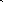 Организатор КонкурсаОрганизатором Конкурса является Государственное бюджетное учреждение культуры Сахалинской области «Музейно-мемориальный комплекс «Победа» (далее — ГБУК СО ММК «Победа»).Организационный комитет (далее — Оргкомитет) координирует проведение Конкурса.Оргкомитет принимает решение о составе жюри и назначает председателя жюри.Оргкомитет изучает заявки и отбирает для участия в Конкурсе творческие работы, соответствующие требованиям Конкурса.Оргкомитет не комментирует отклонение поданных заявок.Оргкомитет организует и проводит заключительные мероприятия: заседание компетентного жюри, церемонию награждения победителей, призеров и участников Конкурса, открытие итоговой выставки творческих работ.Оргкомитет освещает все этапы проведения Конкурса в средствах массовой информации, на сайте ГБУК СО ММК «Победа».Состав Оргкомитета определяется данным Положением:- председатель Оргкомитета. - члены Оргкомитета.6. Жюри Конкурса6.1. Членами жюри могут стать представители государственных и общественных организаций.6.2. Персональный состав жюри формируется Оргкомитетом Конкурса.6.3. Жюри оценивает работы по критериям, указанным в данном Положении.6.4. По результатам оценочного анкетирования члены жюри определяют победителей Конкурса и предоставляют Оргкомитету, подписанный всеми членами жюри Протокол решения.6.5. Жюри Конкурса имеет право при вынесении решения о победителях учитывать опыт участника, качество представленной работы (работ).6.6. Жюри имеет право присуждать не все дипломы.7. Подведение итогов и проведение финала конкурса7.1. В каждой номинации учреждается одно место победителя Конкурса (1 место - Диплом I степени) и два места призеров (второе место - Диплом II степени; третье место - Диплом III степени). Остальные участники Конкурса могут поощряться специальными призами участника. 7.2. Итоги конкурса – работы победителей и лауреатов будут размещены на официальном сайте ГБУК СО ММК «Победа».Приложение 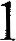 ЗАЯВКАНа участие в литературном художественном конкурсе творческих работ«Казалось, было холодно цветам», посвященного 73-й годовщине Победы в Великой Отечественной войныФамилия, имя, отчество участника с указанием класса и возраста.Тема работы, выбранная на Конкурс.з. Наименование общеобразовательного учреждения с указанием почтового адреса.Контактный телефон участника, электронный почтовый ящик (еmail), если есть в наличии.Фамилия, имя, педагога (с указанием предмета преподавания).